O beautiful for spacious skies         Hymnal 1982 no. 719          Melody: Materna          D.C.M.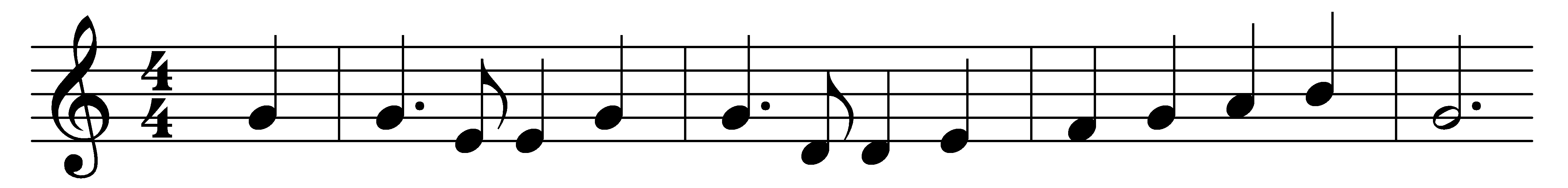 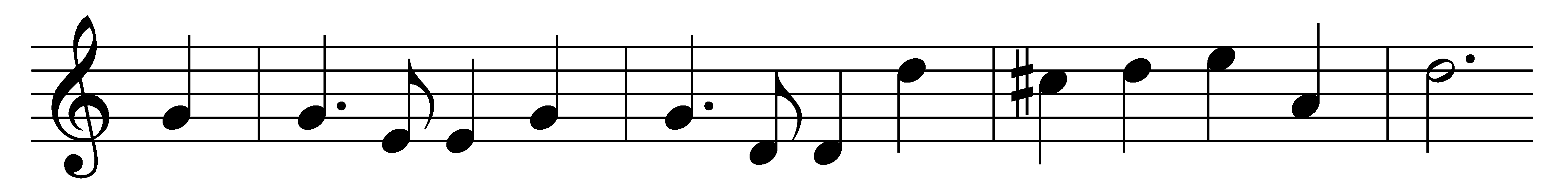 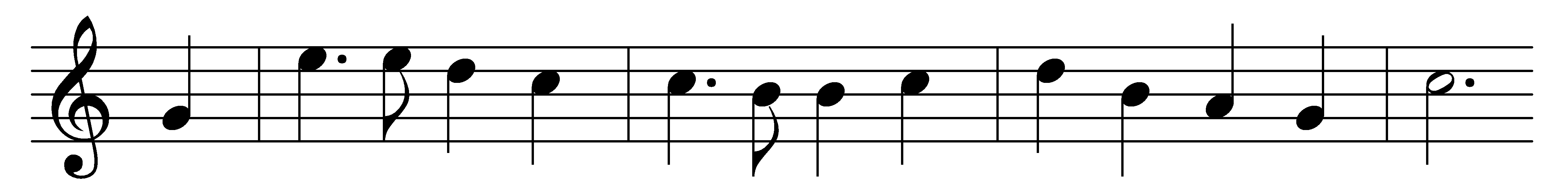 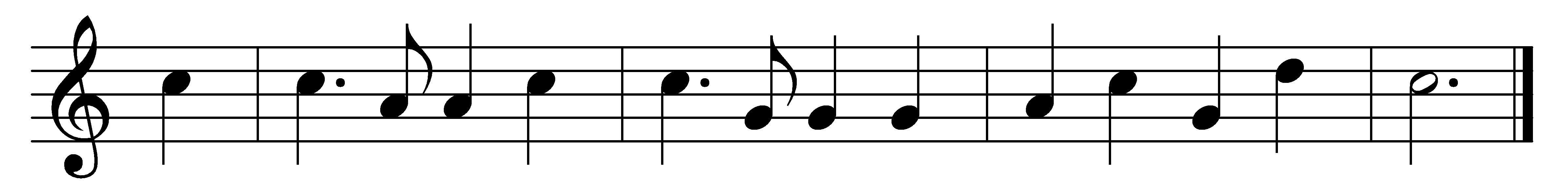 O beautiful for spacious skies,for amber waves of grain;for purple mountain majestiesabove the fruited plain!America! America!God shed his grace on thee,and crown thy good with brotherhoodfrom sea to shining sea!O beautiful for heroes provedin liberating strife,who more than self their country loved,and mercy more than life!America! America!God mend thine every flaw,confirm thy soul in self-control,thy liberty in law.O beautiful for patriot dreamthat sees beyond the yearsthine alabaster cities gleam,undimmed by human tears!America! America!God shed his grace on thee,and crown thy good with brotherhoodfrom sea to shining sea!Words: Katherine Lee Bates (1859-1929)Music: Samuel Augustus Ward (1848-1903)